Student Activity Solutions Lesson OverviewLesson OverviewLesson OverviewLesson OverviewIn this TI-Nspire lesson, students compare two populations based on samples of the same size from each population. Students use measures of both center and spread to make informal inferences about the difference between two populations.In this TI-Nspire lesson, students compare two populations based on samples of the same size from each population. Students use measures of both center and spread to make informal inferences about the difference between two populations.In this TI-Nspire lesson, students compare two populations based on samples of the same size from each population. Students use measures of both center and spread to make informal inferences about the difference between two populations.Learning GoalsIn this TI-Nspire lesson, students compare two populations based on samples of the same size from each population. Students use measures of both center and spread to make informal inferences about the difference between two populations.In this TI-Nspire lesson, students compare two populations based on samples of the same size from each population. Students use measures of both center and spread to make informal inferences about the difference between two populations.In this TI-Nspire lesson, students compare two populations based on samples of the same size from each population. Students use measures of both center and spread to make informal inferences about the difference between two populations.Make conjectures about differences between two populations based on samples of the same size from those populations;recognize that measures of both center and spread are important in comparing the means from two different samples;recognize that as the sample size increases, the variability in the difference of means or difference in medians decreases.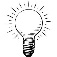 Measures of center and spread are useful in comparing two random samples of the same size from different populations.Measures of center and spread are useful in comparing two random samples of the same size from different populations.Make conjectures about differences between two populations based on samples of the same size from those populations;recognize that measures of both center and spread are important in comparing the means from two different samples;recognize that as the sample size increases, the variability in the difference of means or difference in medians decreases.Prerequisite KnowledgePrerequisite KnowledgeVocabularyComparing Populations using Sample Statistics is the twenty-first lesson in a series of lessons that explore the concepts of statistics and probability. In this lesson students compare two populations and make informal inferences about the difference between them. This lesson builds on the concepts of the previous lessons. Prior to working on this lesson students should have completed Tables and Measures of Center and Spread, and Sample Means. Students should understand: how to find and interpret measures of central tendency;that random sampling is likely to produce a sample that is representative of the population;how sample size affects the spread of a sampling distribution of sample means.Comparing Populations using Sample Statistics is the twenty-first lesson in a series of lessons that explore the concepts of statistics and probability. In this lesson students compare two populations and make informal inferences about the difference between them. This lesson builds on the concepts of the previous lessons. Prior to working on this lesson students should have completed Tables and Measures of Center and Spread, and Sample Means. Students should understand: how to find and interpret measures of central tendency;that random sampling is likely to produce a sample that is representative of the population;how sample size affects the spread of a sampling distribution of sample means.mean: the sum of all the data values in a set of data divided by the number of data valuesmedian: the value that separates the upper half of the distribution of a set of data values from the lower halfinterquartile range: the difference between the upper quartile and the lower quartilemean absolute deviation: the mean of the absolute values of all deviations from the mean of a set of datarandom sample: sample in which every possible combination of sample size n from the population has the same chance of being selected. Lesson PacingThis lesson should take 50–90 minutes to complete with students, though you may choose to extend, as needed.Lesson Materials Compatible TI Technologies: TI-Nspire CX Handhelds, TI-Nspire Apps for iPad®, TI-Nspire Software 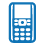 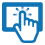 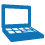 Comparing Populations using Sample Statistics_Student.pdfComparing Populations using Sample Statistics_Student.docComparing Populations using Sample Statistics.tns Comparing Populations using Sample Statistics_Teacher Notes To download the TI-Nspire activity (TNS file) and Student Activity sheet, go to http://education.ti.com/go/buildingconcepts.Class Instruction KeyThe following question types are included throughout the lesson to assist you in guiding students in their exploration of the concept: Class Discussion: Use these questions to help students communicate their understanding of the lesson. Encourage students to refer to the TNS activity as they explain their reasoning. Have students listen to your instructions. Look for student answers to reflect an understanding of the concept. Listen for opportunities to address understanding or misconceptions in student answers.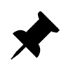  Student Activity: Have students break into small groups and work together to find answers to the student activity questions. Observe students as they work and guide them in addressing the learning goals of each lesson. Have students record their answers on their student activity sheet. Once students have finished, have groups discuss and/or present their findings. The student activity sheet can also be completed as a larger group activity, depending on the technology available in the classroom.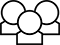  Deeper Dive: These questions are provided for additional student practice and to facilitate a deeper understanding and exploration of the content. Encourage students to explain what they are doing and to share their reasoning.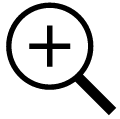 Mathematical BackgroundThe lessons Sample Proportions and Sample Means deal with finding measures of center for proportions and for means. Many of the practical problems dealing with measures of center involve comparing two or more groups, such as comparing average scores for males and females or comparing average time spent on homework by sixth grade students and by eighth grade students. Such comparisons may involve making conjectures about population characteristics (parameters) and constructing arguments based on sample data to support the conjectures; for example, does the difference between the means of samples from two populations provide convincing evidence that the means of the two populations also differ?Graphical representations can show how two samples vary. Constructing sampling distributions of a sample mean using simulations can show how much the sample mean varies between the two populations. Two simulated sampling distributions that have a small amount of variability and little overlap provide some evidence of a real difference between the two population means. If the overlap of the two distributions is more substantial, the evidence is weaker for declaring that a difference between the populations exists. This can be confirmed by investigating the numerical difference between the two sample means. If there is no difference between two population means you would expect a simulated sampling distribution of the differences to center around 0; if there is a difference, you would expect the distribution to cluster around the actual difference, some value greater or less than 0. In later work, this process is quantified, but in this lesson, students just explore the notion of a difference in a general way.Part 1, Page 1.3 Part 1, Page 1.3 Part 1, Page 1.3 Part 1, Page 1.3 Part 1, Page 1.3 Focus: Measures of center and variability from random samples can be useful in drawing informal comparative inferences about two populations.Page 1.3 shows the distribution of two samples each of size 20 from data about the number of hours a week middle school students in a large city spend doing homework.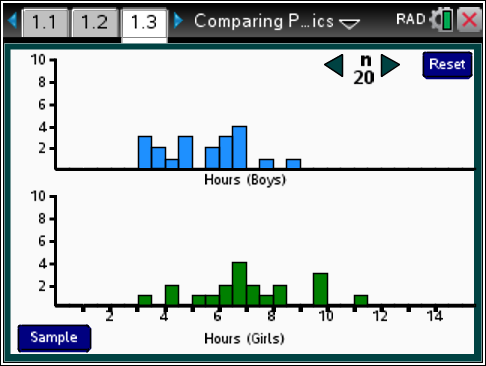 Focus: Measures of center and variability from random samples can be useful in drawing informal comparative inferences about two populations.Page 1.3 shows the distribution of two samples each of size 20 from data about the number of hours a week middle school students in a large city spend doing homework.TI-Nspire Technology TipsFocus: Measures of center and variability from random samples can be useful in drawing informal comparative inferences about two populations.Page 1.3 shows the distribution of two samples each of size 20 from data about the number of hours a week middle school students in a large city spend doing homework.b accesses page options.e cycles through bins in the histograms.· takes new data.Up/Down arrows move between distributions./. resets the page.Sample generates new random samples.Measures shows the intervals mean+/-MAD and IQR on the distributions.The arrow keys on the screen or handheld change the sample size. Selecting a bar displays the domain of the bar.Reset returns to the original two distributions.Sample generates new random samples.Measures shows the intervals mean+/-MAD and IQR on the distributions.The arrow keys on the screen or handheld change the sample size. Selecting a bar displays the domain of the bar.Reset returns to the original two distributions.Sample generates new random samples.Measures shows the intervals mean+/-MAD and IQR on the distributions.The arrow keys on the screen or handheld change the sample size. Selecting a bar displays the domain of the bar.Reset returns to the original two distributions.b accesses page options.e cycles through bins in the histograms.· takes new data.Up/Down arrows move between distributions./. resets the page.Class Discussion 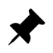 Class Discussion Class Discussion Class Discussion Class Discussion These questions engage students in thinking about how to compare two different random samples by looking at a histogram of each sample chosen from two different populations and considering measures of center and spread. Note that the original samples on page 1.3 are the same for every student, but the sample command generates random samples so all students will have different samples.These questions engage students in thinking about how to compare two different random samples by looking at a histogram of each sample chosen from two different populations and considering measures of center and spread. Note that the original samples on page 1.3 are the same for every student, but the sample command generates random samples so all students will have different samples.These questions engage students in thinking about how to compare two different random samples by looking at a histogram of each sample chosen from two different populations and considering measures of center and spread. Note that the original samples on page 1.3 are the same for every student, but the sample command generates random samples so all students will have different samples.These questions engage students in thinking about how to compare two different random samples by looking at a histogram of each sample chosen from two different populations and considering measures of center and spread. Note that the original samples on page 1.3 are the same for every student, but the sample command generates random samples so all students will have different samples.These questions engage students in thinking about how to compare two different random samples by looking at a histogram of each sample chosen from two different populations and considering measures of center and spread. Note that the original samples on page 1.3 are the same for every student, but the sample command generates random samples so all students will have different samples.Page 1.3 shows the distribution of two samples, each of size 20 from data about the number of hours a week middle school students in a large city spend doing homework.Page 1.3 shows the distribution of two samples, each of size 20 from data about the number of hours a week middle school students in a large city spend doing homework.Page 1.3 shows the distribution of two samples, each of size 20 from data about the number of hours a week middle school students in a large city spend doing homework.Page 1.3 shows the distribution of two samples, each of size 20 from data about the number of hours a week middle school students in a large city spend doing homework.Page 1.3 shows the distribution of two samples, each of size 20 from data about the number of hours a week middle school students in a large city spend doing homework.Have students…Have students…Look for/Listen for…Look for/Listen for…Look for/Listen for…Make a conjecture about whether you think there is a difference in the number of hours boys and girls spend per week on homework.Make a conjecture about whether you think there is a difference in the number of hours boys and girls spend per week on homework.Answers will vary. It may appear that girls do more homework than boys.Answers will vary. It may appear that girls do more homework than boys.Answers will vary. It may appear that girls do more homework than boys.Class Discussion (continued)Class Discussion (continued)Have students…Look for/Listen for…Select menu> Measures> Mean +/- MAD. Do the intervals determined by the mean +/- MAD support your conjecture?Answers may vary. From the samples on page 1.3, it appears that the girls do more homework than the boys, with the mean number of hours 1.6 hours apart (6.8 to 5.6 hours). The intervals have some overlap, but not enough to cause us to question our conjecture. The interval for the mean absolute deviation goes from about  hours to about  hours for the girls and from about 4 hours to  hours for the boys.Select menu> Measures> LQ, Median, UQ. Do these measures support your conjecture?Answer: It looks like girls do more hours of homework per week than boys since nearly half of the girls do more hours of homework than three fourths of the boys. Also, it looks like 75% of the girls do more hours of homework than 50% of the boys. The IQR for the boys is larger at about 3 hours and shifted to the left, from  to  hours, while the IQR for the girls was smaller at about  hours, from  to almost 8 hours.Generate another two samples of size 20 selected from the same population of seventh graders.Do these new samples support your conjecture about the difference in boys and girls and the number of hours per work they do homework?Answers will vary as the samples are randomly generated. In one set of samples, the number of hours girls spent doing homework was more variable than the number of hours boys did homework. However, the mean and median hours of homework for the girls were both about two hours more than the mean and median for the boys ( hours to  hours); 75% of the girls did more hours of homework than 50% of the boys. These also support the conjecture.Class Discussion (continued)Class Discussion (continued)Class Discussion (continued)Class Discussion (continued)Class Discussion (continued)Select several more samples of size 20. Based on these samples do you think there is evidence that boys spend less time on homework than girls?Select several more samples of size 20. Based on these samples do you think there is evidence that boys spend less time on homework than girls?Answers will vary. A typical response might be that it is really hard to tell as sometimes the intervals for mean +/-MAD overlap a lot with the interval determined by the LQ and UQ and sometimes they don’t.Answers will vary. A typical response might be that it is really hard to tell as sometimes the intervals for mean +/-MAD overlap a lot with the interval determined by the LQ and UQ and sometimes they don’t.Answers will vary. A typical response might be that it is really hard to tell as sometimes the intervals for mean +/-MAD overlap a lot with the interval determined by the LQ and UQ and sometimes they don’t.Why is it important to look at the distribution of hours per week both boys and girls spend doing homework rather than using only the measures of center for the distributions?  Make a sketch to support your reasoning.Why is it important to look at the distribution of hours per week both boys and girls spend doing homework rather than using only the measures of center for the distributions?  Make a sketch to support your reasoning.Answers will vary. You need to know how the data are spread out; suppose the distributions are relatively mound shaped and symmetric, and the mean of one was 5 and of the other was 8. If the ranges for each were very small, i.e. if the first went from 3.5 to 6.5 and the second from 8 to 10, the two distributions would not overlap at all and would seem to be samples from populations with a distinct difference in center. If the interval for mean+/- MAD of the first went from 0 to 10 and of the second from 4 to 12, the distributions overlap and it would not be clear whether they overlap by chance or due to a real difference in the population.Answers will vary. You need to know how the data are spread out; suppose the distributions are relatively mound shaped and symmetric, and the mean of one was 5 and of the other was 8. If the ranges for each were very small, i.e. if the first went from 3.5 to 6.5 and the second from 8 to 10, the two distributions would not overlap at all and would seem to be samples from populations with a distinct difference in center. If the interval for mean+/- MAD of the first went from 0 to 10 and of the second from 4 to 12, the distributions overlap and it would not be clear whether they overlap by chance or due to a real difference in the population.Answers will vary. You need to know how the data are spread out; suppose the distributions are relatively mound shaped and symmetric, and the mean of one was 5 and of the other was 8. If the ranges for each were very small, i.e. if the first went from 3.5 to 6.5 and the second from 8 to 10, the two distributions would not overlap at all and would seem to be samples from populations with a distinct difference in center. If the interval for mean+/- MAD of the first went from 0 to 10 and of the second from 4 to 12, the distributions overlap and it would not be clear whether they overlap by chance or due to a real difference in the population.Part 1, Page 1.5 Part 1, Page 1.5 Part 1, Page 1.5 Part 1, Page 1.5 Part 1, Page 1.5 Focus: Students use measures of center and variability from random samples to draw informal comparative inferences about two populations.On page 1.5, the data are random samples of the number of hours boys and girls do homework from another school in the district.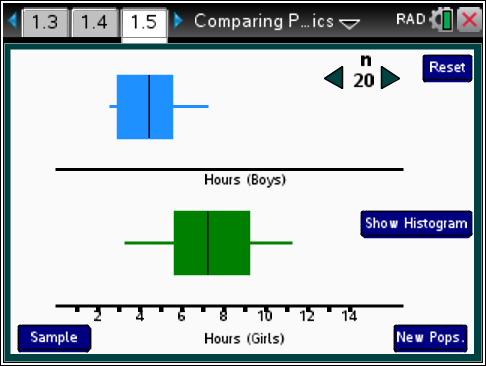 Focus: Students use measures of center and variability from random samples to draw informal comparative inferences about two populations.On page 1.5, the data are random samples of the number of hours boys and girls do homework from another school in the district.TI-Nspire Technology TipsFocus: Students use measures of center and variability from random samples to draw informal comparative inferences about two populations.On page 1.5, the data are random samples of the number of hours boys and girls do homework from another school in the district.b accesses page options.e cycles through buttons or bars on the histogram.· activates a button.Up/Down arrows choose where tab is active./. resets the page.Sample generates different random samples from two populations.Measures shows the intervals mean +/-MAD and IQR on the distributions.Show Histogram and Show Boxplot cycle between displaying the distributions as box plots or as histograms.New Pops generates random samples from new schools.The arrow keys on the screen or handheld change the sample size.Reset returns to the original two distributions.Sample generates different random samples from two populations.Measures shows the intervals mean +/-MAD and IQR on the distributions.Show Histogram and Show Boxplot cycle between displaying the distributions as box plots or as histograms.New Pops generates random samples from new schools.The arrow keys on the screen or handheld change the sample size.Reset returns to the original two distributions.Sample generates different random samples from two populations.Measures shows the intervals mean +/-MAD and IQR on the distributions.Show Histogram and Show Boxplot cycle between displaying the distributions as box plots or as histograms.New Pops generates random samples from new schools.The arrow keys on the screen or handheld change the sample size.Reset returns to the original two distributions.b accesses page options.e cycles through buttons or bars on the histogram.· activates a button.Up/Down arrows choose where tab is active./. resets the page.Class Discussion Class Discussion Class Discussion Class Discussion Class Discussion In these questions, students use box plots, histograms and summary measures to make conjectures about whether the samples come from different populations.In these questions, students use box plots, histograms and summary measures to make conjectures about whether the samples come from different populations.In these questions, students use box plots, histograms and summary measures to make conjectures about whether the samples come from different populations.In these questions, students use box plots, histograms and summary measures to make conjectures about whether the samples come from different populations.In these questions, students use box plots, histograms and summary measures to make conjectures about whether the samples come from different populations.Have students…Have students…Look for/Listen for…Look for/Listen for…Look for/Listen for…Go to page 1.5. The data are random samples of the number of hours boys and girls do homework from another school in the district.Go to page 1.5. The data are random samples of the number of hours boys and girls do homework from another school in the district.Do the two samples seem to show a difference between the number of hours boys and girls spend doing homework? Explain your reasoning.Do the two samples seem to show a difference between the number of hours boys and girls spend doing homework? Explain your reasoning.Answers will vary as the samples are randomly generated. In one set of samples,  (75%) of the girls spent more hours on homework than  of the boys, so the evidence clearly supports the statement that girls in that school do more hours of homework per week than boys.Answers will vary as the samples are randomly generated. In one set of samples,  (75%) of the girls spent more hours on homework than  of the boys, so the evidence clearly supports the statement that girls in that school do more hours of homework per week than boys.Answers will vary as the samples are randomly generated. In one set of samples,  (75%) of the girls spent more hours on homework than  of the boys, so the evidence clearly supports the statement that girls in that school do more hours of homework per week than boys.Change the display to a histogram and display the mean and the mean +/-MAD. Do the histogram and the measures of center and spread support your thinking from the question above?Change the display to a histogram and display the mean and the mean +/-MAD. Do the histogram and the measures of center and spread support your thinking from the question above?Answers will depend on student distributions. For the sample used above: Yes, most of the girls seem to spend more time doing homework than the boys do. The measures of center are 2.6 hours apart (7.4 mean hours for the girls and 4.8 mean hours for the boys; 7.1 median hours for the girls and 4.5 hours for the boys) and the intervals determined by the mean +/-MAD do not overlap, while the intervals determined by the IQR overlap by only about an hour.Answers will depend on student distributions. For the sample used above: Yes, most of the girls seem to spend more time doing homework than the boys do. The measures of center are 2.6 hours apart (7.4 mean hours for the girls and 4.8 mean hours for the boys; 7.1 median hours for the girls and 4.5 hours for the boys) and the intervals determined by the mean +/-MAD do not overlap, while the intervals determined by the IQR overlap by only about an hour.Answers will depend on student distributions. For the sample used above: Yes, most of the girls seem to spend more time doing homework than the boys do. The measures of center are 2.6 hours apart (7.4 mean hours for the girls and 4.8 mean hours for the boys; 7.1 median hours for the girls and 4.5 hours for the boys) and the intervals determined by the mean +/-MAD do not overlap, while the intervals determined by the IQR overlap by only about an hour.Generate several more random samples of the number of hours of homework for boys and for girls from this school. Do the samples provide evidence that boys and girls are different with respect to how much time they spend doing homework? Explain why or why not.Generate several more random samples of the number of hours of homework for boys and for girls from this school. Do the samples provide evidence that boys and girls are different with respect to how much time they spend doing homework? Explain why or why not.Answers will depend on student distributions. For the sample used in the first question: Yes boys and girls seem to be different with respect to how much homework they do because typically the samples show that at least  of the girls spend more hours doing homework than  of the boys spend. The measures of center are usually at least 2.5 hours apart, and the intervals determined by the IQR and the mean +/-MAD often do not overlap.Answers will depend on student distributions. For the sample used in the first question: Yes boys and girls seem to be different with respect to how much homework they do because typically the samples show that at least  of the girls spend more hours doing homework than  of the boys spend. The measures of center are usually at least 2.5 hours apart, and the intervals determined by the IQR and the mean +/-MAD often do not overlap.Answers will depend on student distributions. For the sample used in the first question: Yes boys and girls seem to be different with respect to how much homework they do because typically the samples show that at least  of the girls spend more hours doing homework than  of the boys spend. The measures of center are usually at least 2.5 hours apart, and the intervals determined by the IQR and the mean +/-MAD often do not overlap.Class Discussion (continued)Class Discussion (continued)Class Discussion (continued)Class Discussion (continued)Class Discussion (continued)Have students…Have students…Look for/Listen for…Look for/Listen for…Look for/Listen for…Work with a partner and use New Pops to generate several random samples of students from another school in the district. Do these samples provide evidence that boys and girls at that school are different with respect to how much time they spend doing homework? Explain why or why not.Work with a partner and use New Pops to generate several random samples of students from another school in the district. Do these samples provide evidence that boys and girls at that school are different with respect to how much time they spend doing homework? Explain why or why not.Answers will vary because the populations are randomly generated. In some cases, the difference between the measures of center will typically greater than one MAD, and the boys are consistently doing more homework than the girls. This would indicate a difference. Other students may observe little difference in the measures of center, and it could vary from sample to sample whether boys or girls do more homework. In this case students should say there isn’t evidence of a difference.Answers will vary because the populations are randomly generated. In some cases, the difference between the measures of center will typically greater than one MAD, and the boys are consistently doing more homework than the girls. This would indicate a difference. Other students may observe little difference in the measures of center, and it could vary from sample to sample whether boys or girls do more homework. In this case students should say there isn’t evidence of a difference.Answers will vary because the populations are randomly generated. In some cases, the difference between the measures of center will typically greater than one MAD, and the boys are consistently doing more homework than the girls. This would indicate a difference. Other students may observe little difference in the measures of center, and it could vary from sample to sample whether boys or girls do more homework. In this case students should say there isn’t evidence of a difference.Repeat the problem above with random samples from three or four other schools in the district, i.e., other populations. Be ready to share your thinking with the class.Repeat the problem above with random samples from three or four other schools in the district, i.e., other populations. Be ready to share your thinking with the class.Answers will vary because populations are randomly generated. Be sure responses are comparing centers in terms of measures of spread and overlap of the distributions. Thinking about what you can say about how boys and girls in the top or bottom half of the distributions compare will be helpful.Answers will vary because populations are randomly generated. Be sure responses are comparing centers in terms of measures of spread and overlap of the distributions. Thinking about what you can say about how boys and girls in the top or bottom half of the distributions compare will be helpful.Answers will vary because populations are randomly generated. Be sure responses are comparing centers in terms of measures of spread and overlap of the distributions. Thinking about what you can say about how boys and girls in the top or bottom half of the distributions compare will be helpful.Part 2, Pages 2.2 and 2.3 Part 2, Pages 2.2 and 2.3 Part 2, Pages 2.2 and 2.3 Part 2, Pages 2.2 and 2.3 Part 2, Pages 2.2 and 2.3 Focus: Simulated sampling distributions of the differences in sample means can be used to develop a sense of variability in sample differences when making comparison between population means.The commands on pages 2.2 and 2.3 function in the same way as those on page 1.3.Selecting points on the sampling distribution of differences displays the sample distributions that generated that point.Note: after the first 10 samples, Sample generates 10 sample differences at a time.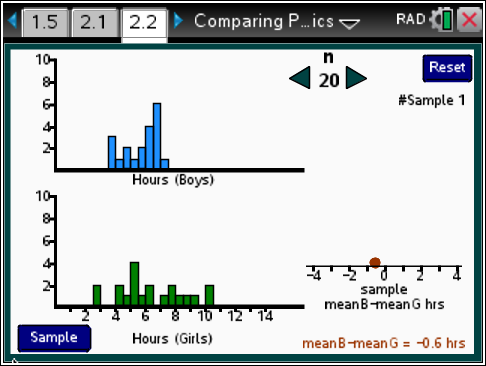 Focus: Simulated sampling distributions of the differences in sample means can be used to develop a sense of variability in sample differences when making comparison between population means.The commands on pages 2.2 and 2.3 function in the same way as those on page 1.3.Selecting points on the sampling distribution of differences displays the sample distributions that generated that point.Note: after the first 10 samples, Sample generates 10 sample differences at a time.TI-Nspire Technology TipsFocus: Simulated sampling distributions of the differences in sample means can be used to develop a sense of variability in sample differences when making comparison between population means.The commands on pages 2.2 and 2.3 function in the same way as those on page 1.3.Selecting points on the sampling distribution of differences displays the sample distributions that generated that point.Note: after the first 10 samples, Sample generates 10 sample differences at a time.b accesses page options.e cycles between bins on each distribution or between points on the number line.Up/Down arrows choose where tab is active./. resets the page.Class Discussion Class Discussion Teacher Tip:  In the following series of questions students consider the distributions of the two samples and generate simulated sampling distributions of the statistic, the difference, to compare two populations, boys and girls, with respect to the number of hours doing homework per week. This first set of questions explores two random samples where the evidence from the simulated distributions suggests there is a difference in the means of the two populations. Teacher Tip:  In the following series of questions students consider the distributions of the two samples and generate simulated sampling distributions of the statistic, the difference, to compare two populations, boys and girls, with respect to the number of hours doing homework per week. This first set of questions explores two random samples where the evidence from the simulated distributions suggests there is a difference in the means of the two populations. In these questions, students consider a statistic calculated from two samples, the difference in sample means.In these questions, students consider a statistic calculated from two samples, the difference in sample means.One of the strategies in statistics is to find a numerical way to quantify observations. Which of the following might be useful to see whether two samples came from populations with the same characteristics? Explain your reasoning. a.	The difference between the length of the intervals formed by the mean +/- MAD and the IQRb.	The difference between the ranges of each samplec.	The difference between the means of each sampled	The difference between the medians of each sampleAnswers will vary. While a and b give measures of spread, the measures are not anchored to a position and so just finding the differences between the lengths would not give indication of how the centers compare. Either c or d might be useful in at least knowing about the difference in a measure of center.Go to page 2.2. The samples are randomly drawn from surveys given to students in schools in a different district.Class Discussion (continued)Class Discussion (continued)Describe the distributions of the number of hours boys in the sample spend doing homework and the number of hours girls in the sample spend doing homework. Use the intervals represented by the IQR (or mean +/-MAD) to support your thinking.The first sample is the same after that, samples will vary randomly.
Answer: The sample of girls has more variability in the number of hours they spend doing homework than the sample of boys. (Note, the range is larger for the girls than for boys as is the IQR.) The mean number of hours both boys and girls spent doing homework was close to 6 hours per week. 75% of both the boys and the girls spend at least 4.5 hours a week on homework although the top 25% of the girls spend more than 8 and up to 11 hours per week on homework, while the top 25% of the boys spend between 7 and 8 hours per week.The dot on the number line on the right of the page has a value . What does the number tell you?Answer: is the difference between the mean number of hours spent on homework for the sample of 20 boys minus the mean number of hours spent on homework for the sample of 20 girls. Thus, the girls spent about of an hour more doing homework than boys.Does the difference in the samples seem to indicate a real difference in the mean number of hours per week boys and girls spent on homework?Answers may vary. It does not seem like there is a real difference. The means are pretty close together, and there is quite a lot of overlap between the two sample distributions, although the girls do have more variability in the number of hours doing homework than boys.Teacher Tip: In the following questions students explore random samples where the evidence suggests there is not a difference in the means of the two populations sampled. Students should compare their simulated sampling distributions of the differences in sample means when answering the last question in this series and note that the simulated distributions in means for the samples from the populations on page 2.2 have very similar shapes, centers and spreads as do the simulated sampling distributions of the differences in means for samples from the populations on page 2.3.Teacher Tip: In the following questions students explore random samples where the evidence suggests there is not a difference in the means of the two populations sampled. Students should compare their simulated sampling distributions of the differences in sample means when answering the last question in this series and note that the simulated distributions in means for the samples from the populations on page 2.2 have very similar shapes, centers and spreads as do the simulated sampling distributions of the differences in means for samples from the populations on page 2.3.Class Discussion (continued)Class Discussion (continued)Class Discussion (continued)Generate two other samples.What is the difference between the means for each of these two samples? Looking at the distributions of the two samples, would you say there was a difference between the number of hours per week boys and girls typically spend doing homework?Answers will vary because the samples are being randomly generated. In one case the differences were  hours and  hours. There still appears to be a lot of overlap between the two sample distributions, but in each case the girls have spent more time doing homework, on average, than the boys have.Answers will vary because the samples are being randomly generated. In one case the differences were  hours and  hours. There still appears to be a lot of overlap between the two sample distributions, but in each case the girls have spent more time doing homework, on average, than the boys have.Generate 20 random samples. What do you notice about the simulated distribution of the differences in the sample means? Interpret your answer in terms of the number of hours boys and girls spend doing homework.Answer: All of the differences seem to be negative. The sampling distribution is boy mean – girl mean, so a negative difference indicates that the girls have a greater mean number of hours doing homework. Fairly consistently, the distributions show that 75% of the girls do more homework than 25% or 50% of the boys, e.g., 75% of the girls but only 25% of the boys do more than 6.5 hours of homework per week.Answer: All of the differences seem to be negative. The sampling distribution is boy mean – girl mean, so a negative difference indicates that the girls have a greater mean number of hours doing homework. Fairly consistently, the distributions show that 75% of the girls do more homework than 25% or 50% of the boys, e.g., 75% of the girls but only 25% of the boys do more than 6.5 hours of homework per week.Generate about 100 samples. Did any simulation ever have boys doing more homework than the girls, on average? Explain your reasoning.Generate about 100 samples. Did any simulation ever have boys doing more homework than the girls, on average? Explain your reasoning.Answers may vary. If boys did more homework on average, then the difference in the sample means would be positive. None of the differences in the simulated sampling distribution were positive.Describe the simulated distribution of sample differences. What would you conclude about the number of hours spent on homework by boys and by girls?Describe the simulated distribution of sample differences. What would you conclude about the number of hours spent on homework by boys and by girls?Answer: The simulated distribution is mound shaped and relatively symmetric, with a center around  hours. The range goes from about  to hours. This distribution supports the conjecture that girls do more hours of homework than boys. No samples ever had the boys doing more homework than the girls. Student Activity Questions—Activity 11.	Which of the following results is unlikely to occur by chance when sampling from this district? Give an example from the TNS activity to support your reasoning.Sample 1: Boys’ mean minus girls’ mean was 0.Sample 2: Boys’ mean minus girls’ mean was .Sample 3: Boys’ mean minus girls’ mean was .Sample 4 Boys’ mean minus girls’ mean was 0.5.Answers may vary slightly due to random generation of samples. The simulated sampling distribution should indicate that 0 and 0.5 are very unlikely to happen when sampling from this district. A difference of  did not occur often, while a difference of was common.2.	Go to page 2.3. These samples come surveys from students in another district.a.	Look at the distributions, then go to page 2.2 and Reset. How do the distributions on page 2.2 compare to the distributions on page 2.2?Answer: The distributions are the same.b.	Go back to page 2.3 and generate 10 samples. Looking at the last two samples, would you say there was a difference between the number of hours per week boys and girls typically spend doing homework?Answers may vary. In one case, the 10th sample had a difference in means of 0.4 which meant the boys spent, on average, 0.4 hours more on homework than the girls. However, all of the boys times were greater than the minimum girl time and less that the maximum girl time. This does not indicate a difference in average time spent on homework for boys and girls in this district.c.	Did any simulation ever produce results where, on average, boys did more homework than the girls? Explain your reasoning.Answers may vary. If boys did more homework on average, then the difference in the sample means would be positive. About half of the differences in the means were positive.d.	Generate at least 100 samples. Describe the simulated distribution of sample differences. What would you conclude about the number of hours spent per week on homework by boys and by girls in this district?Answer: The simulated distribution is mound shaped and relatively symmetric, with a center around 0 hours. The range goes from about  to 1.5 hours. This simulated sampling distribution suggests that boys and girls in this district seem to spend about the same amount of time doing homework. Student Activity Questions—Activity 1 (continued)3.	Which of the outcomes below would be least likely to occur by chance when sampling from this district? Give an example from the TNS activity to support your reasoning.Sample 1: Boys’ mean minus girls’ mean was 0.Sample 2: Boys’ mean minus girls’ mean was .Sample 3: Boys’ mean minus girls’ mean was .Answers will vary. The simulated sampling distribution should indicate that only a difference of  was unusual. All of the other differences were common in the distributions.4.	Suppose you drew random samples of 20 boys and 20 girls from another district and asked them about the number of hours they spent on homework each week.a.	Interpret the following statement: Mean girls – mean boys = 2.5Answer: The girls typically spent 2.5 more hours per week doing homework than boys.b.	Write an equation showing that a sample of boys spent more time, on average, doing homework than girls.Answers will vary: Mean boys – mean girls = 2.c.	Marcus said all you needed to know was the means of a random sample from two populations and a small difference between the two means, like 1.5, would be evidence that the populations are different. What would you say to Marcus? Give an example to explain your answer.Answers will vary. Students should recognize that knowing the difference in means without knowing how the distributions vary is not enough information to see if there is really a difference. A good example is the district shown on page 2.3. A difference of 1.5 hours occurred often in the simulation, but because the distributions of times for the boys and girls overlapped so much, sometimes the boys were higher by 1.5 hours and sometimes the girls were higher by 1.5 hours. Even though there could be a difference between the sample means, if the distributions overlap a lot, it is impossible to tell if there is actually a difference.Part 3, Pages 1.5, 2.2, and 2.3 Part 3, Pages 1.5, 2.2, and 2.3 Focus: Sample size makes a difference in deciding whether the population means are really different based on samples of the same size from each population.Focus: Sample size makes a difference in deciding whether the population means are really different based on samples of the same size from each population.Class DiscussionClass DiscussionHave students…Look for/Listen for…Go to page 1.5.Change the sample size to 10. Generate samples and try to decide whether there is a real difference in the mean number of hours per week boys and girls spend doing homework.Answers: The amount of variability within the samples makes it difficult to really see if there is a difference between the number of hours boys and girls spend doing homework.Experiment with different populations and answer the question above.Answers may vary. The same answer as above; too much variability to really see if there is a difference.Change the sample size to 100, then answer the first question. You might want to change populations as well.Answers may vary. It is easier to make a conjecture about whether the difference in the means might be due to chance or if it is a real difference because the variability from sample to sample seems to be smaller. Student Activity Questions—Activity 2 Student Activity Questions—Activity 21.	Work with several partners to investigate comparing differences in means when the sample sizes for each sample both increase. Using sample sizes of 10, 40, 60 and 100, generate simulated sampling distributions of the sample means for pages 2.2 and 2.3.a.	Fill in the table for the spread of the means in each distribution.1.	Work with several partners to investigate comparing differences in means when the sample sizes for each sample both increase. Using sample sizes of 10, 40, 60 and 100, generate simulated sampling distributions of the sample means for pages 2.2 and 2.3.a.	Fill in the table for the spread of the means in each distribution. Student Activity Questions—Activity 2 (continued) Student Activity Questions—Activity 2 (continued)b.	Compare your distributions with those of your partners. What conjecture would you make about how sample size affects the distributions of the differences in sample means for the number of hours of homework for boys and girls?Answer: As the sample size increases, the variability in the differences in the sample means of the hours per week that boys and girls do homework decreases. It makes it much easier to see if there really is a difference.b.	Compare your distributions with those of your partners. What conjecture would you make about how sample size affects the distributions of the differences in sample means for the number of hours of homework for boys and girls?Answer: As the sample size increases, the variability in the differences in the sample means of the hours per week that boys and girls do homework decreases. It makes it much easier to see if there really is a difference. Deeper Dive — Page 2.2 Deeper Dive — Page 2.2On page 2.2, suppose you could increase the sample size to 150.  Make an estimate of what you think the spread of the difference in the sample means would be.Answers may vary. The spread would still be around 1.1 to 1.2. For samples of size 10, the spread was about 4 hours, but the spreads got “smaller slower” as the sample size increased. The change from samples of size 10 to those of size 40 was about 1.5, while from samples of size 80 to those of size 100 the change was only about 0.2 or 0.3. Deeper Dive — Pages 2.2 and 2.3 Deeper Dive — Pages 2.2 and 2.3Refer to Student Activity 2. Answer the questions by thinking about the difference in medians rather than the differences in means.  Answers may vary. The conclusions should be basically the same. Deeper Dive Deeper DiveWhy is it necessary to know both a measure of center and a measure of spread to compare two distributions in a fair way?Answers will vary. Without some measure of spread, you cannot tell what is typical- how large the variation around the mean or median typically would be. A large difference between means, say 50, might not mean much if the range for each sample was 500.Reflect on other activities you have done that involved taking random samples. Which ones had the same conclusion you made in the Class Discussion? Answer: Sample Proportions and Sample Means both had simulations that showed an increase in sample size led to a decrease in variability.Sample Assessment ItemsAfter completing the lesson, students should be able to answer the following types of questions. If students understand the concepts involved in the lesson, they should be able to answer the following questions without using the TNS activity.1.	The scores on an achievement for 20 randomly selected boys and 20 randomly selected girls were collected. Which expression provides some evidence that girls scored better than boys?a.	mean boys – mean girls > 0b.	mean boys – mean girls < 0c.	mean boys – mean girls = 0d.	mean girls – mean boys < 0Answer: b. mean boys – mean girls < 02.	The plot below shows the distribution of the median number of hours per week spent doing homework by randomly chosen females and males. Which of the following statements is not true?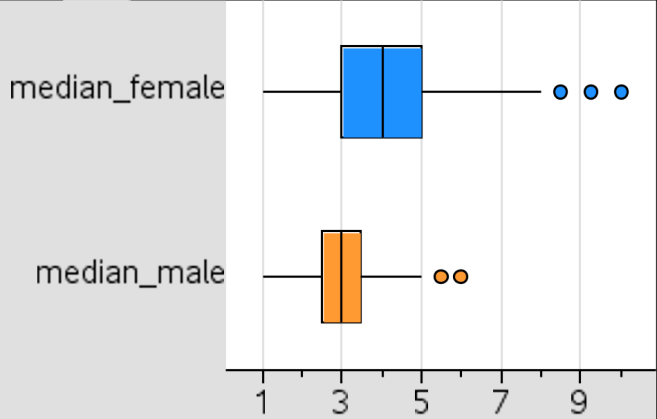 a.	The evidence supports the claim that males and females do not do about the same amount of homework per week.b.	Those who do the most homework per week are female.c.	Half of the male sample medians are less than about 3 hours of homework per week.d.	Half of the female sample medians are within one hour of 4 hours while half of the male sample medians are within half hour of 3 hours.Answer: a. The evidence supports the claim that males and females do not do about the same amount of homework per week.3.	Students in a random sample of  students were asked to measure their hand spans (distance from outside of thumb to outside of little finger when the hand is stretched out as far as possible). The graphs below show the results for the males and females.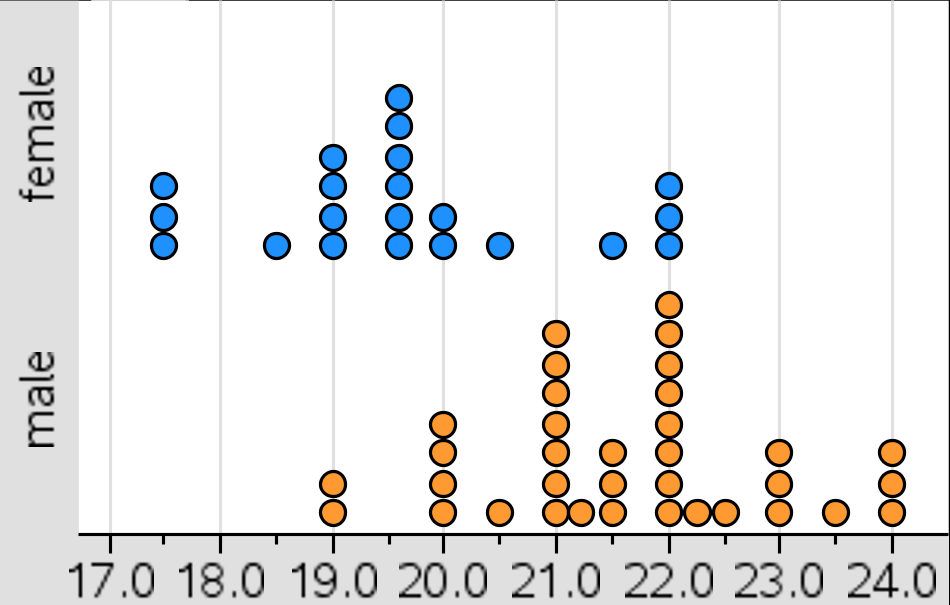 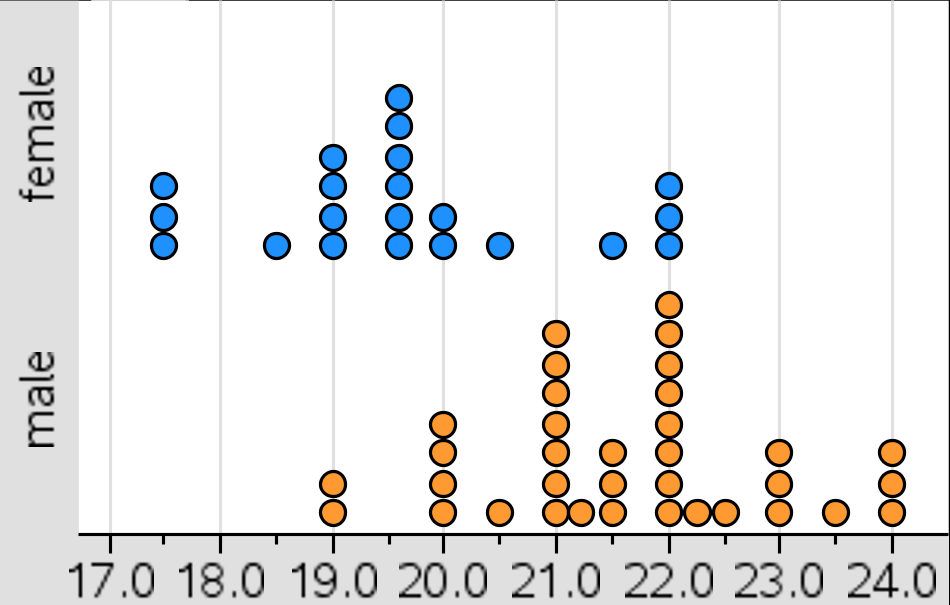 a.	Based on these data, do you think there is a difference between the population mean hand span for males and the population mean hand span for females?  Justify your answer.Answer: Yes, it seems so. The male hand spans look like they are larger for males.  All but two males are at least  cm. and only 7 of the 20 females have hand spans that large.b.	The same students were asked to measure their heights, with the results shown below.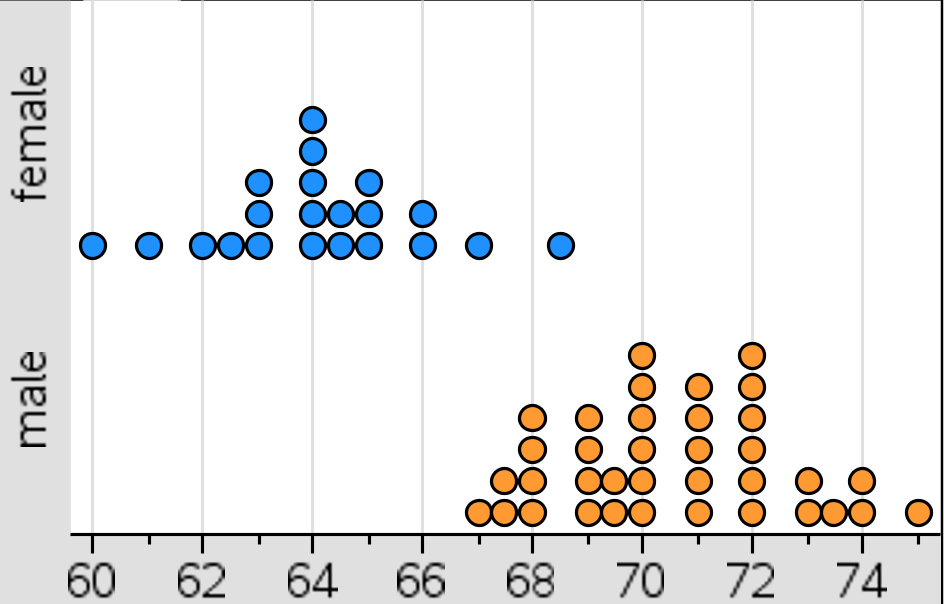 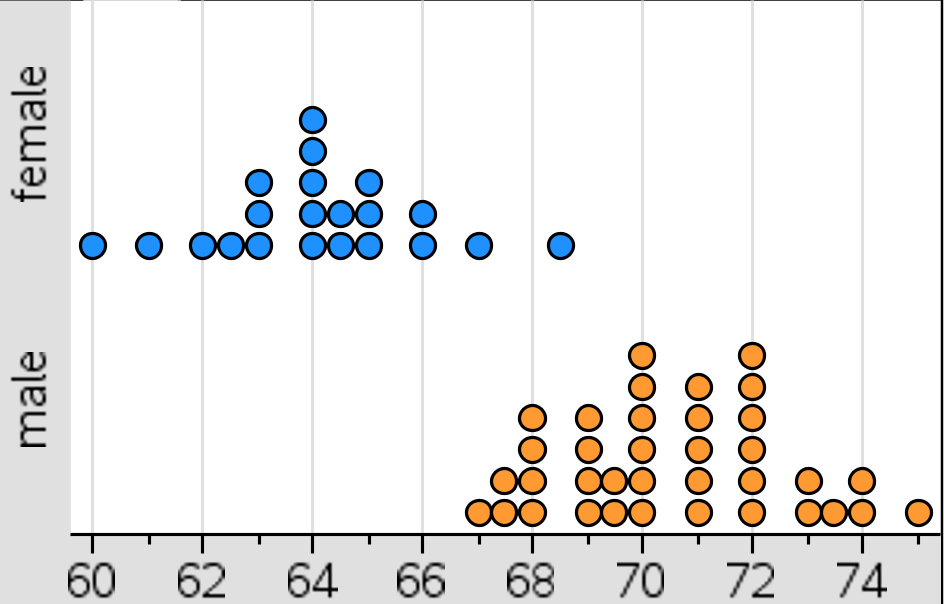 Are these height data more or less convincing of a difference in the population mean height than the hand-span data are of a difference in population mean hand span?  Explain.Answer: Yes because the means are 6.4 inches apart and the mean plus/minus MAD for females is 62.7 to 65.5 and for the males 68.8 to 72.2. There is no overlap at all between what is typical for males and for females. Problem taken from Engage New York Grade 7 Module 5 Statistics and Probability End of Module assessment  (https://www.engageny.org/resource/grade-7-mathematics-module-5)In these activities you will make conjectures about differences between two populations and compare two populations and make informal inferences about the difference between them. After completing the activities, discuss and/or present your findings to the rest of the class.Activity 1 [Page 2.2 and 2.3]1.	Which of the following results is unlikely to occur by chance when sampling from this district? Give an example from the TNS activity to support your reasoning.Sample 1: Boys’ mean minus girls’ mean was 0.Sample 2: Boys’ mean minus girls’ mean was .Sample 3: Boys’ mean minus girls’ mean was .Sample 4 Boys’ mean minus girls’ mean was 0.5.Answers may vary slightly due to random generation of samples. The simulated sampling distribution should indicate that 0 and 0.5 are very unlikely to happen when sampling from this district. A difference of  did not occur often, while a difference of was common.2.	Go to page 2.3. These samples come from surveys of students in another district.a.	Look at the distributions, then go to page 2.2 and Reset. How do the distributions on page 2.2 compare to the distributions on page 2.2?Answer: The distributions are the same.b.	Go back to page 2.3 and generate 10 samples. Looking at the last two samples, would you say there was a difference between the number of hours per week boys and girls typically spend doing homework?Answers may vary. In one case, the 10th sample had a difference in means of 0.4 which meant the boys spent, on average, 0.4 hours more on homework than the girls. However, all of the boys times were greater than the minimum girl time and less that the maximum girl time. This does not indicate a difference in average time spent on homework for boys and girls in this district.c.	Did any simulation ever produce results where, on average, boys did more homework than the girls? Explain your reasoning.Answers may vary. If boys did more homework on average, then the difference in the sample means would be positive. About half of the differences in the means were positive. d.	Generate at least 100 samples. Describe the simulated distribution of sample differences. What would you conclude about the number of hours spent per week on homework by boys and by girls in this district?Answer: The simulated distribution is mound shaped and relatively symmetric, with a center around 0 hours. The range goes from about  to 1.5 hours. This simulated sampling distribution suggests that boys and girls in this district seem to spend about the same amount of time doing homework.3.	Which of the outcomes below would be least likely to occur by chance when sampling from this district? Give an example from the TNS activity to support your reasoning.Sample 1: Boys’ mean minus girls’ mean was 0.Sample 2: Boys’ mean minus girls’ mean was .Sample 3: Boys’ mean minus girls’ mean was .Answers will vary. The simulated sampling distribution should indicate that only a difference of was unusual. All of the other differences were common in the distributions.4.	Suppose you drew random samples of 20 boys and 20 girls from another district and asked them about the number of hours they spent on homework each week.a.	Interpret the following statement: Mean girls – mean boys = 2.5Answer: The girls typically spent 2.5 more hours per week doing homework than boys.b.	Write an equation showing that a sample of boys spent more time, on average, doing homework than girls.Answers will vary: Mean boys – mean girls = 2.c.	Marcus said all you needed to know was the means of a random sample from two populations and a small difference between the two means, like 1.5, would be evidence that the populations are different. What would you say to Marcus? Give an example to explain your answer.Answers will vary. Students should recognize that knowing the difference in means without knowing how the distributions vary is not enough information to see if there is really a difference. A good example is the district shown on page 2.3. A difference of 1.5 hours occurred often in the simulation, but because the distributions of times for the boys and girls overlapped so much, sometimes the boys were higher by 1.5 hours and sometimes the girls were higher by 1.5 hours. Even though there could be a difference between the sample means, if the distributions overlap a lot, it is impossible to tell if there is actually a difference.Activity 2 [Pages 2.2 and 2.3]1.	Work with several partners to investigate comparing differences in means when the sample sizes for each sample both increase. Using sample sizes of 10, 40, 60 and 100, generate simulated sampling distributions of the sample means for pages 2.2 and 2.3.a.	Fill in the table for the spread of the means in each distribution.b.	Compare your distributions with those of your partners. What conjecture would you make about how sample size affects the distributions of the differences in sample means for the number of hours of homework for boys and girls?Answer: As the sample size increases, the variability in the differences in the sample means of the hours per week that boys and girls do homework decreases. It makes it much easier to see if there really is a difference.